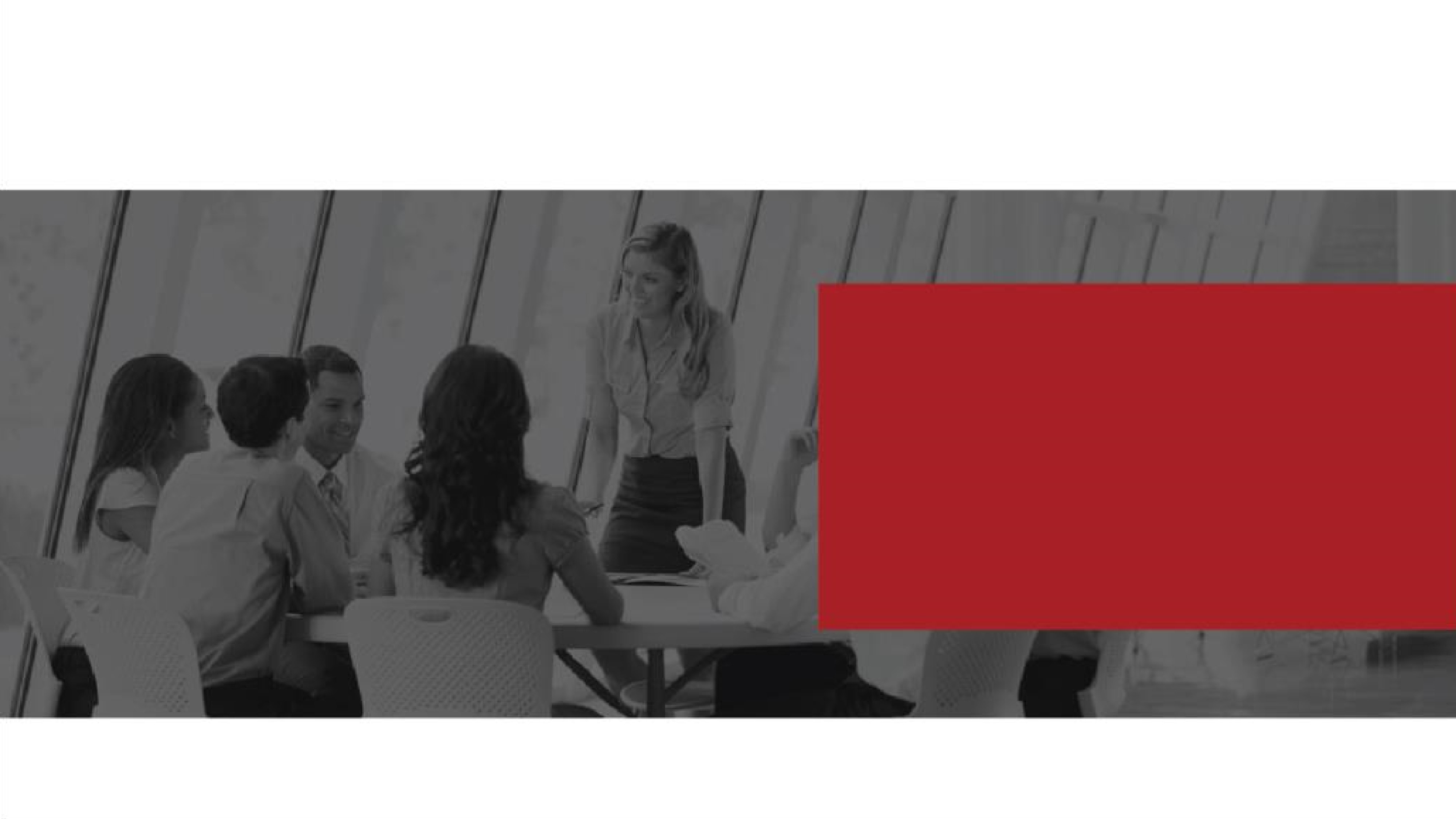 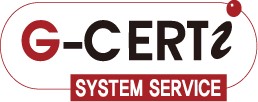 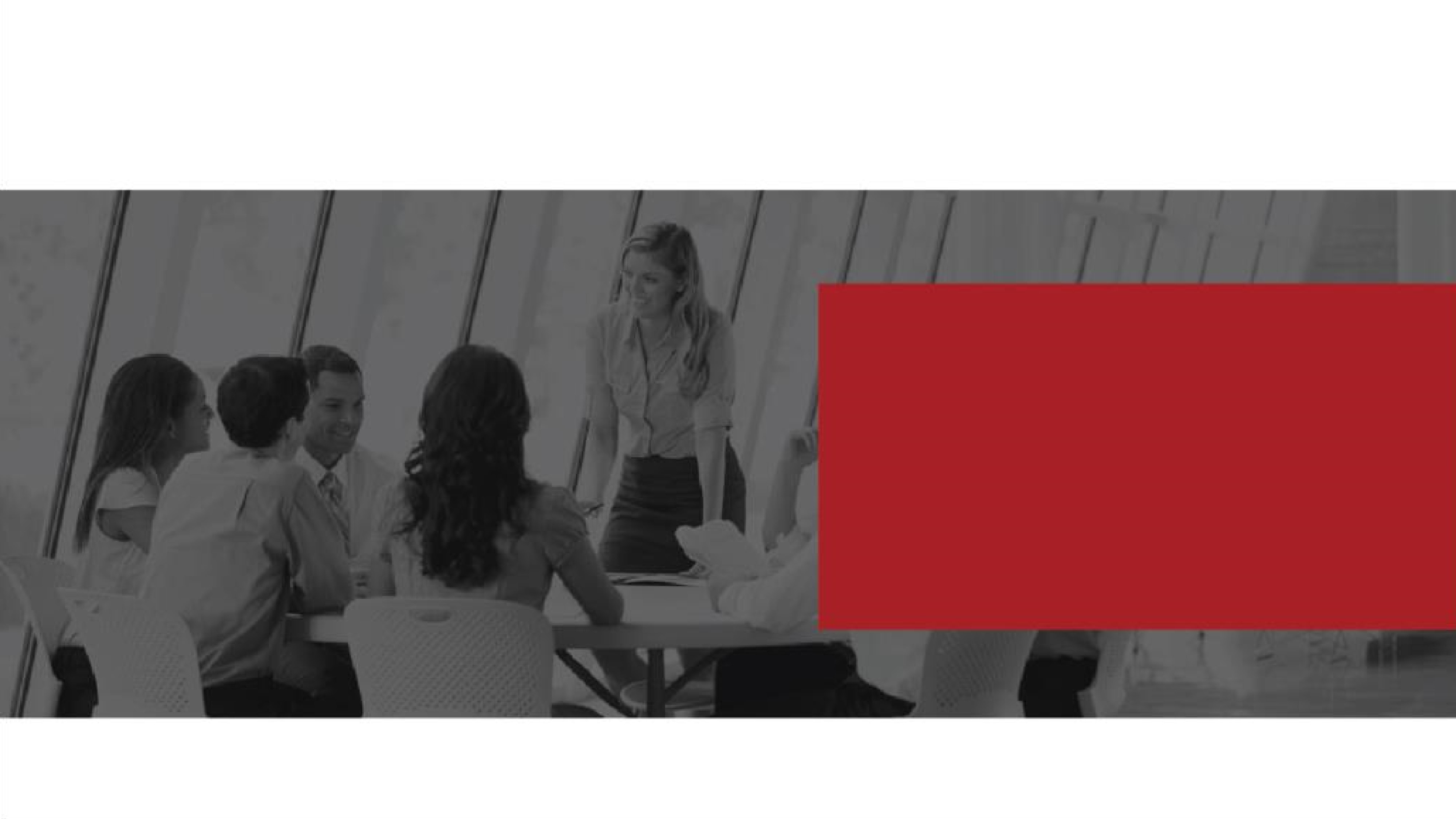 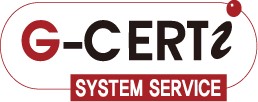 по международной сертификации в азиатском регионе!   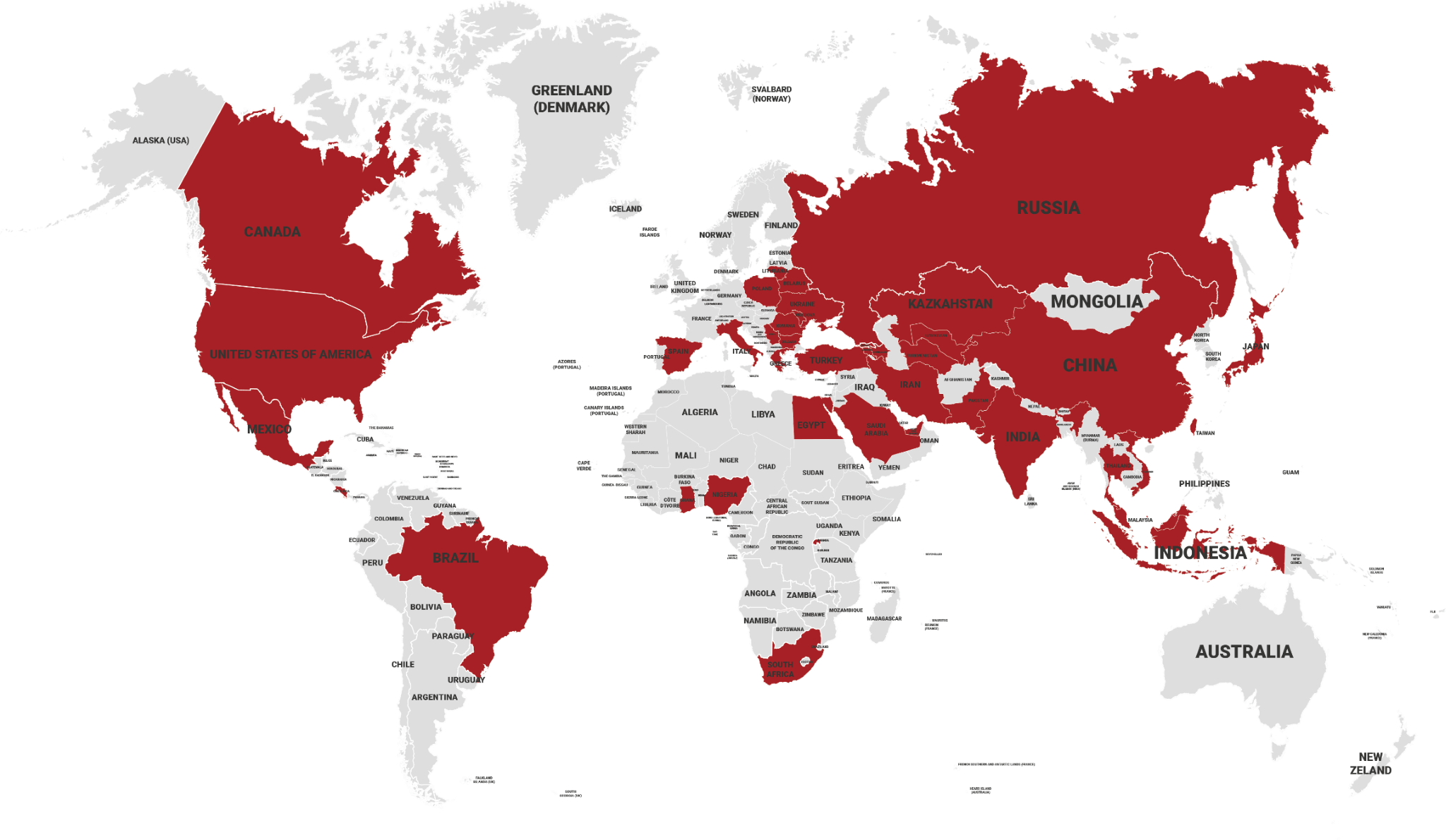 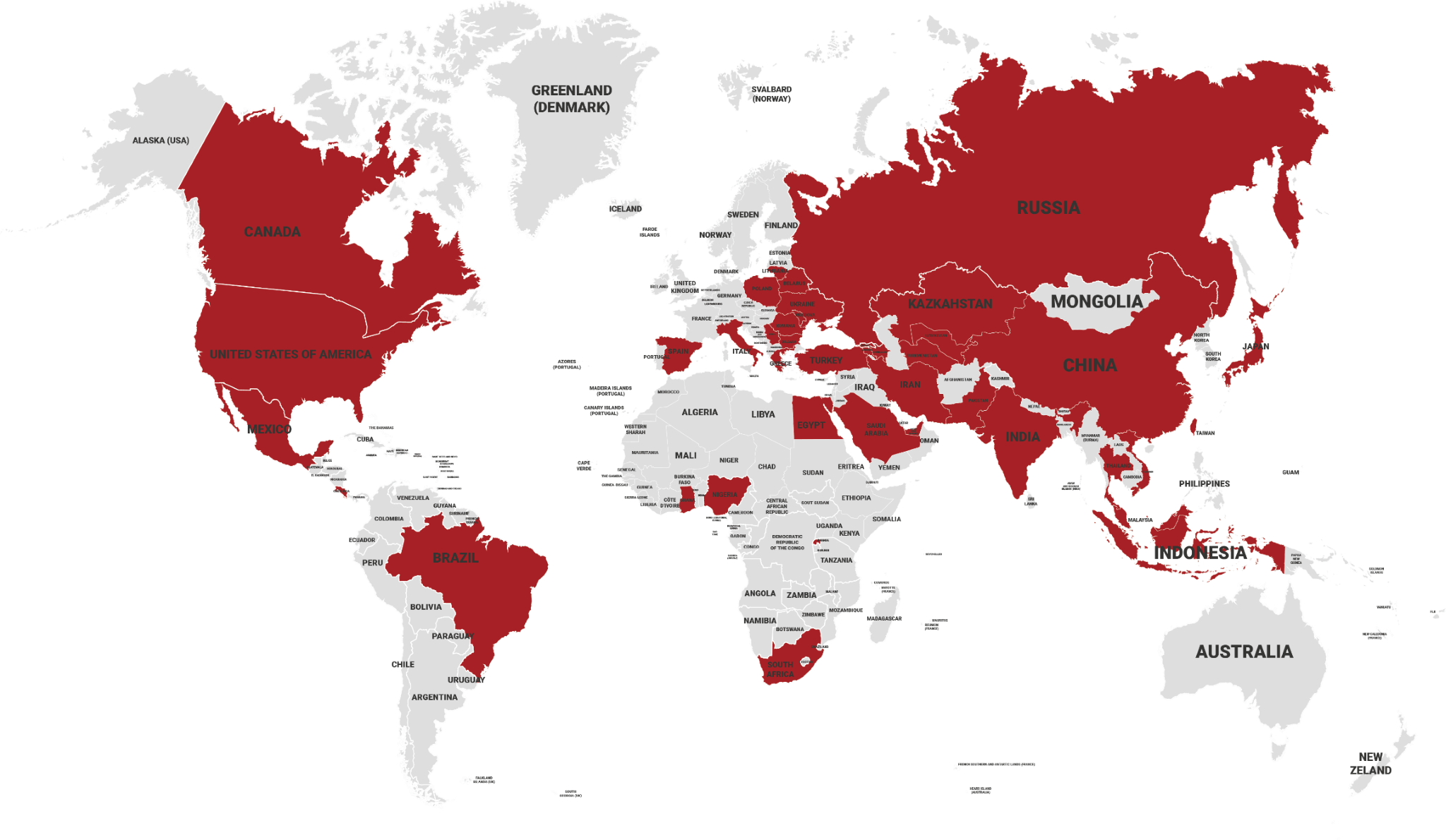 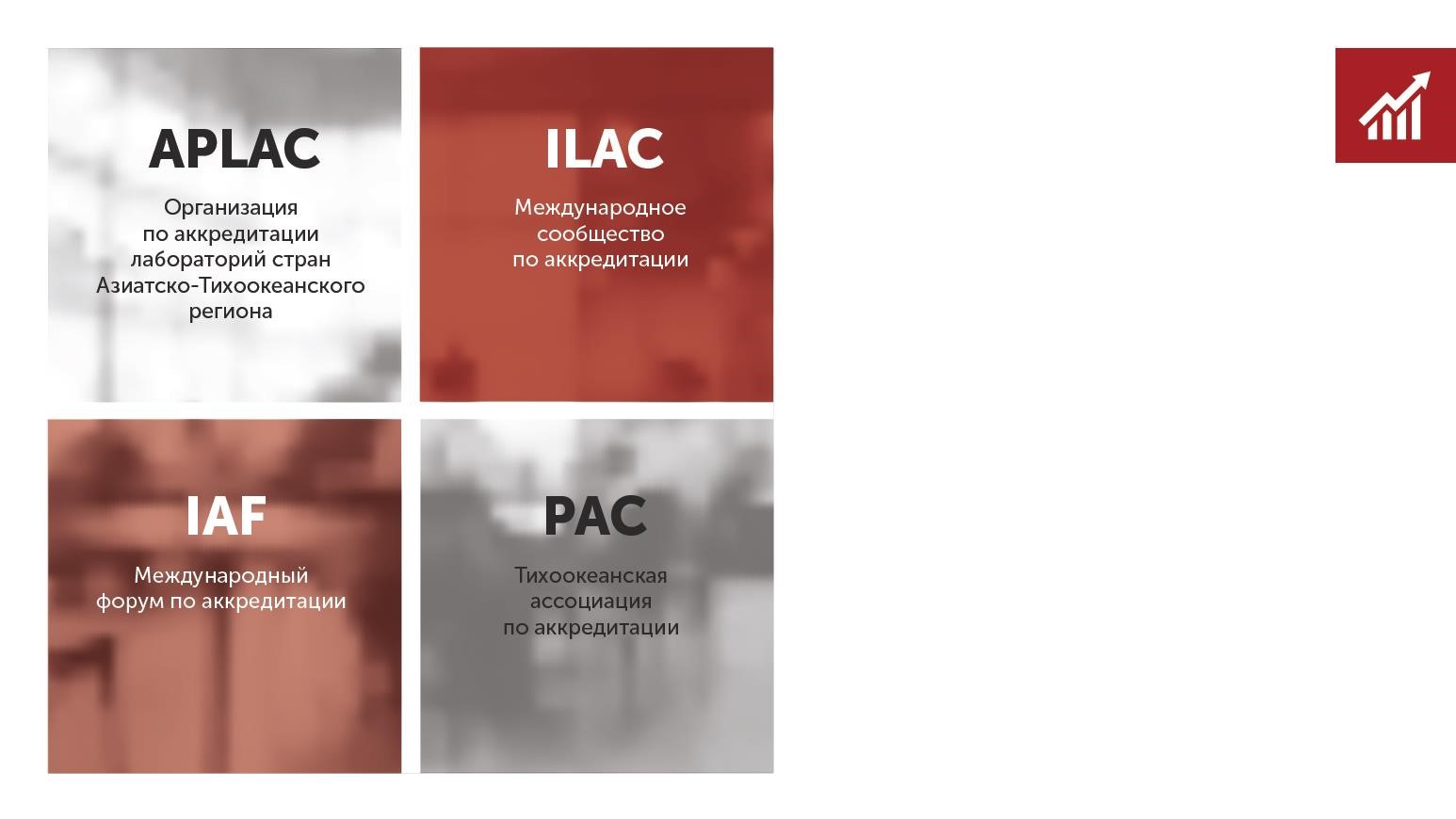 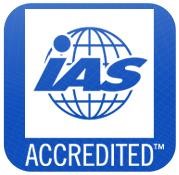 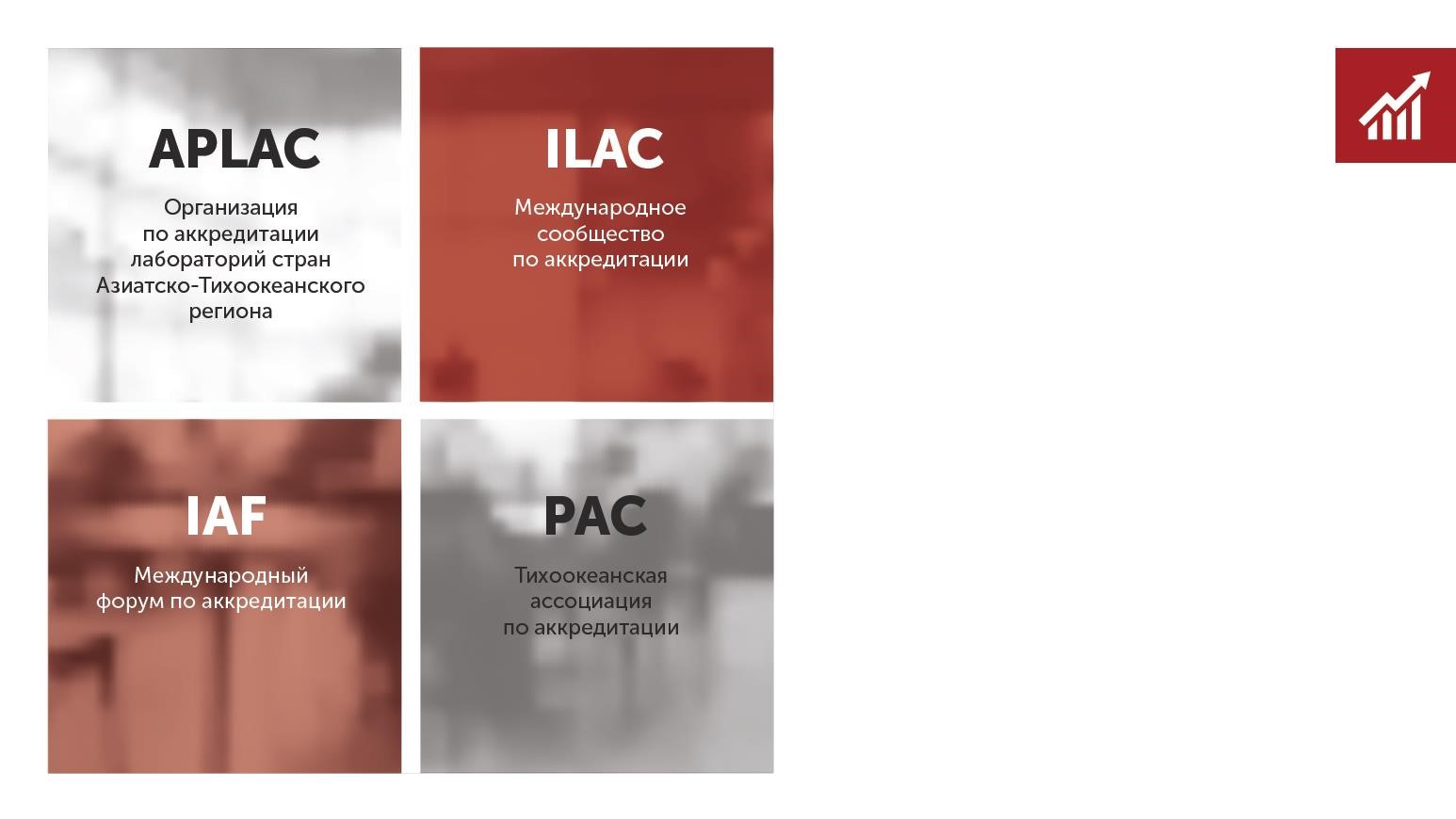 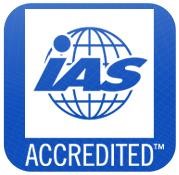 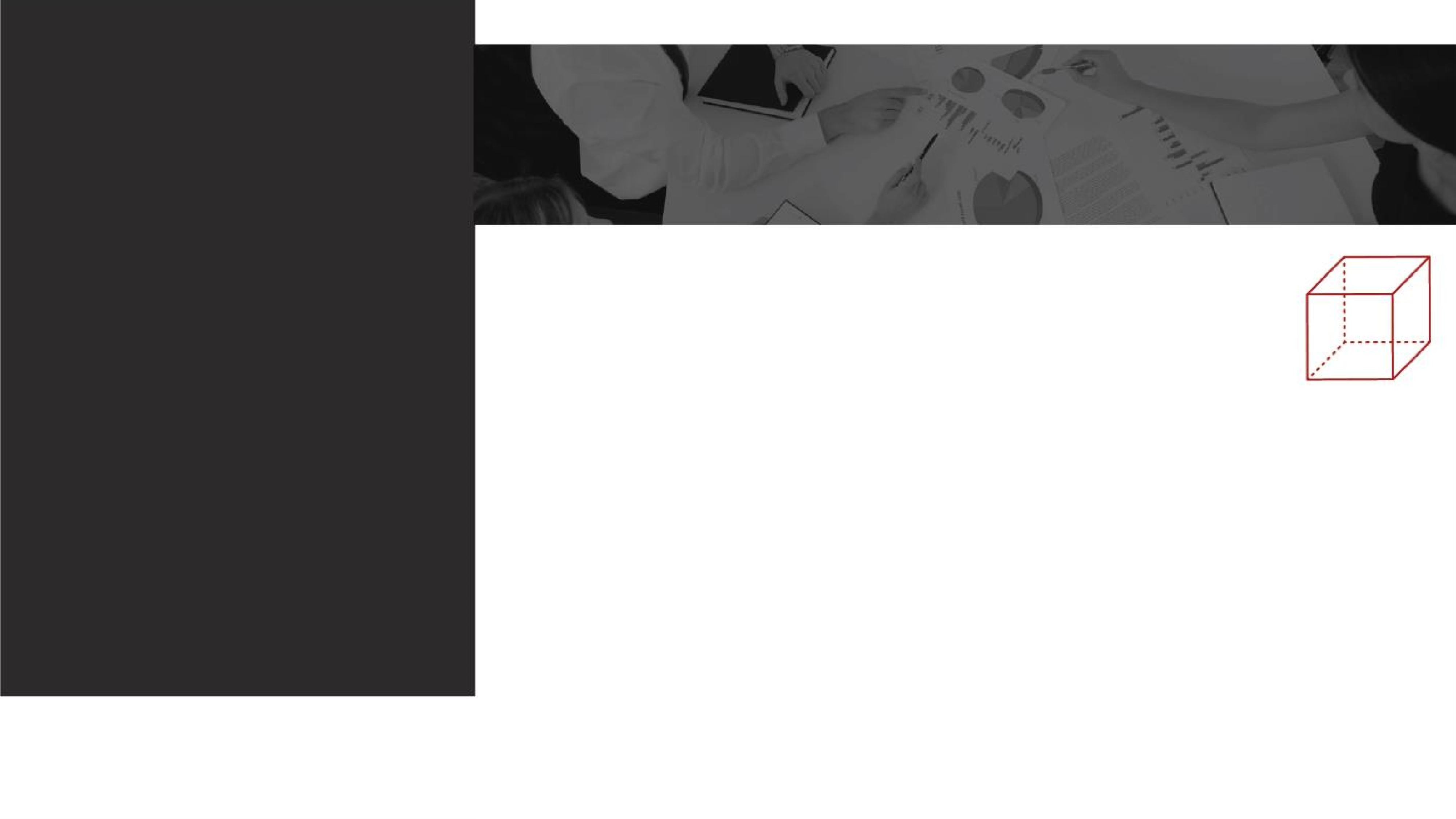 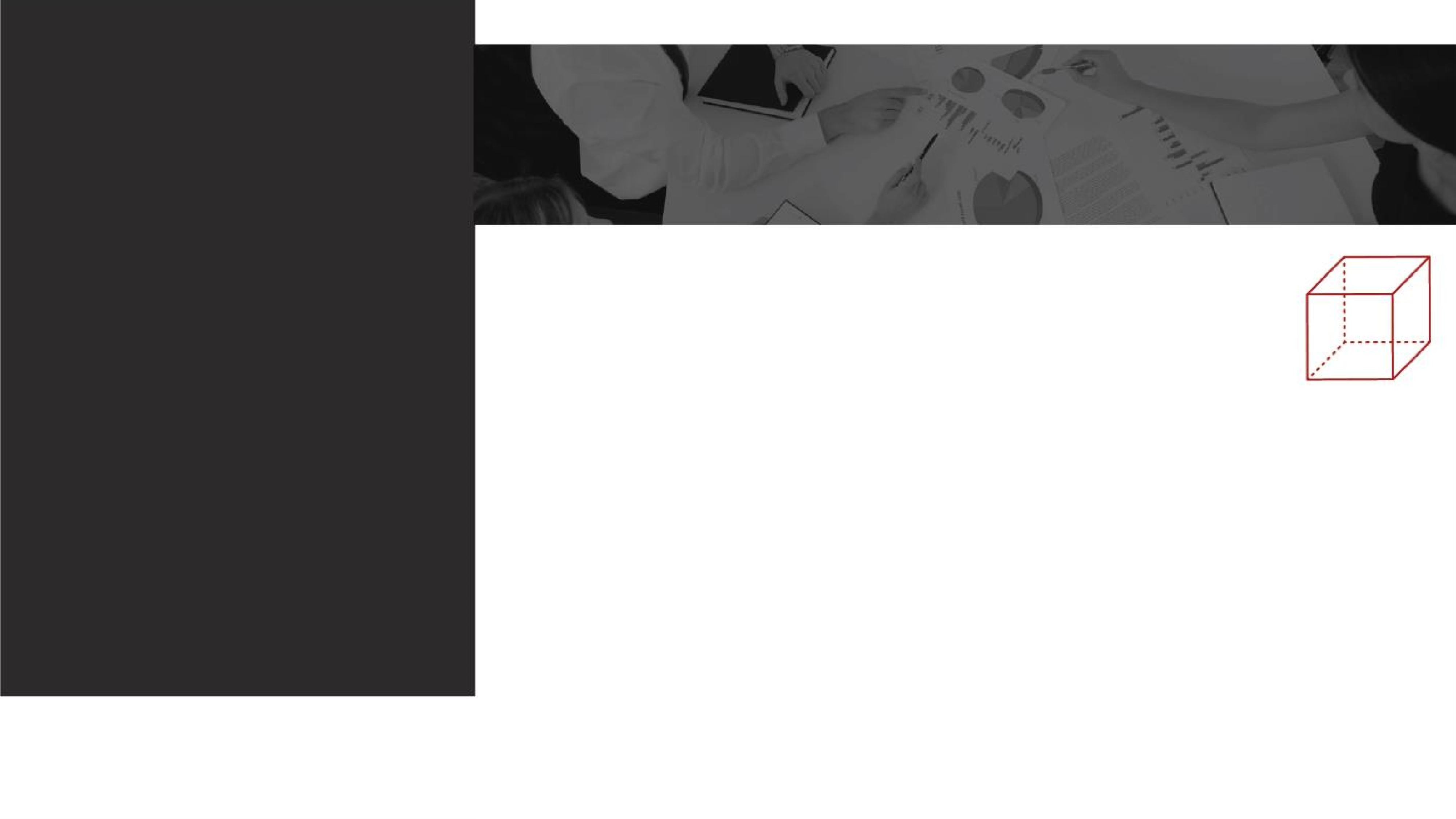 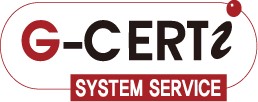 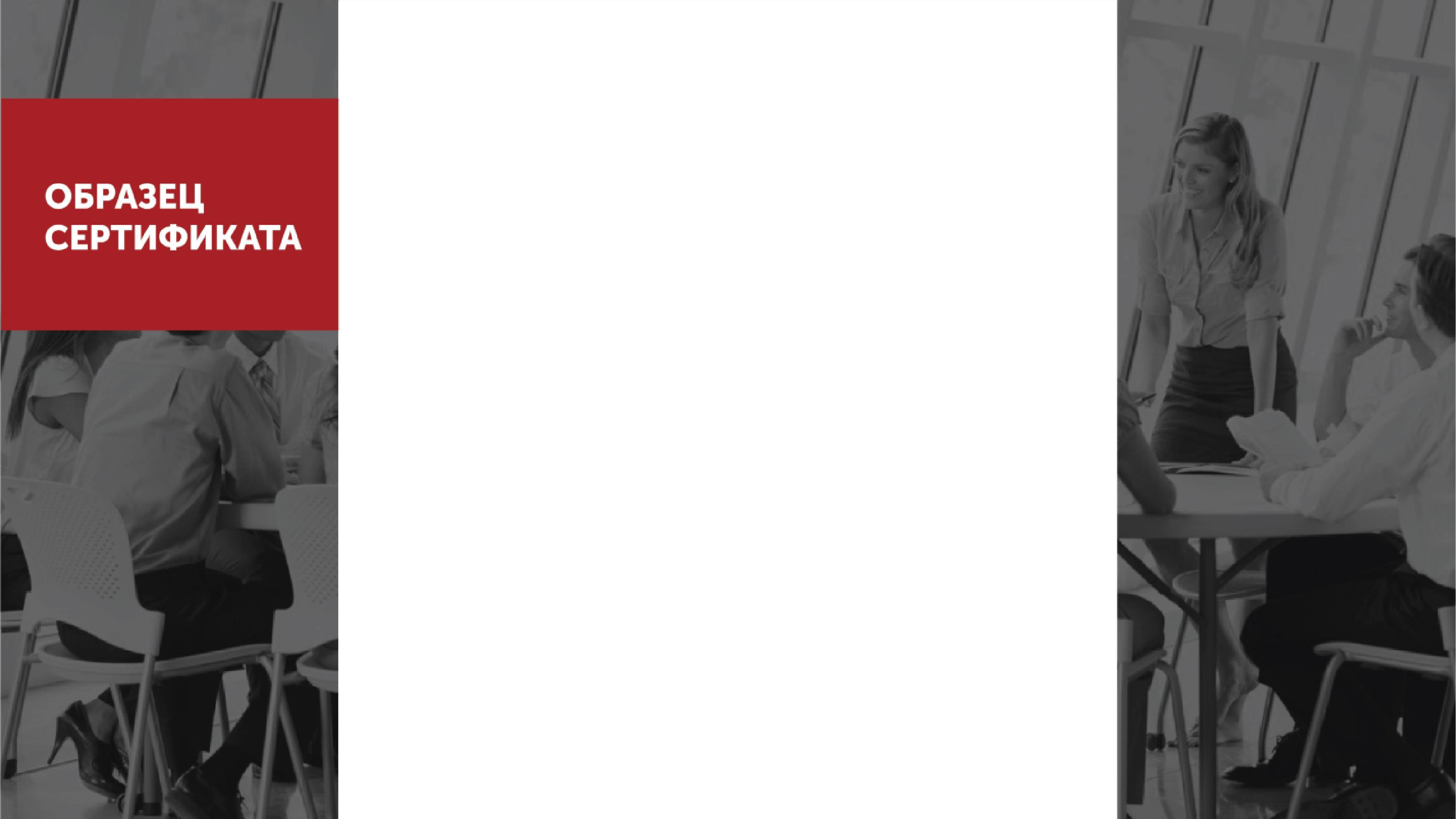 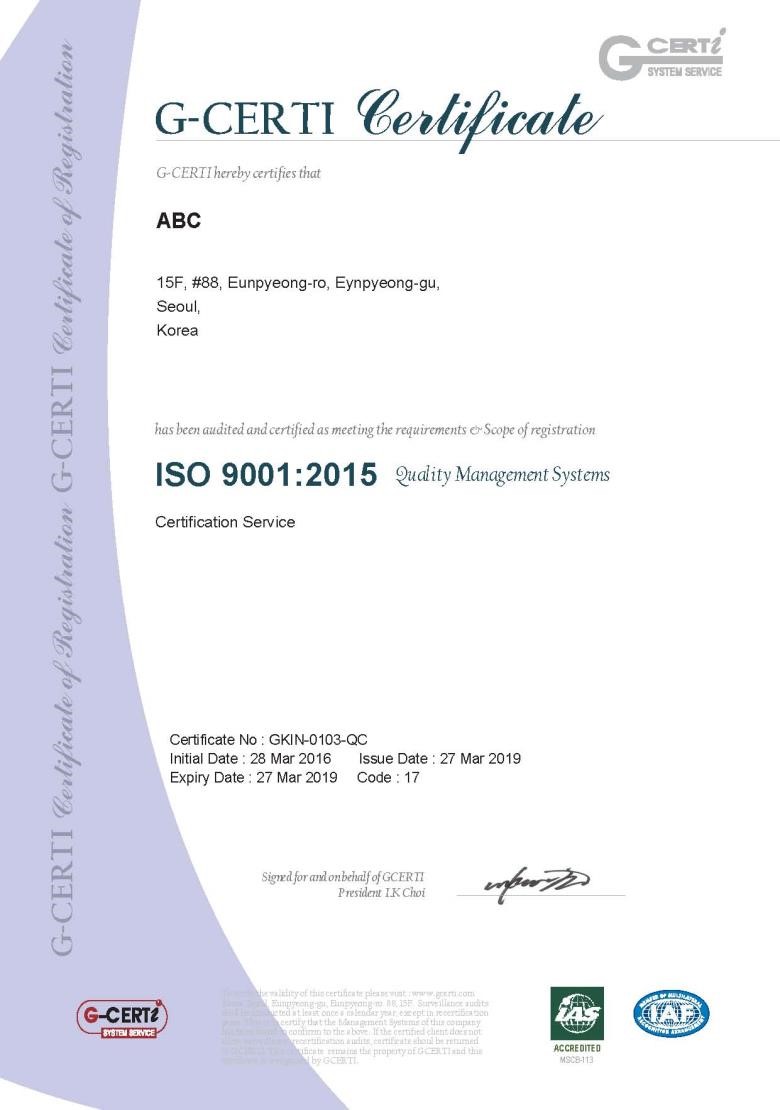 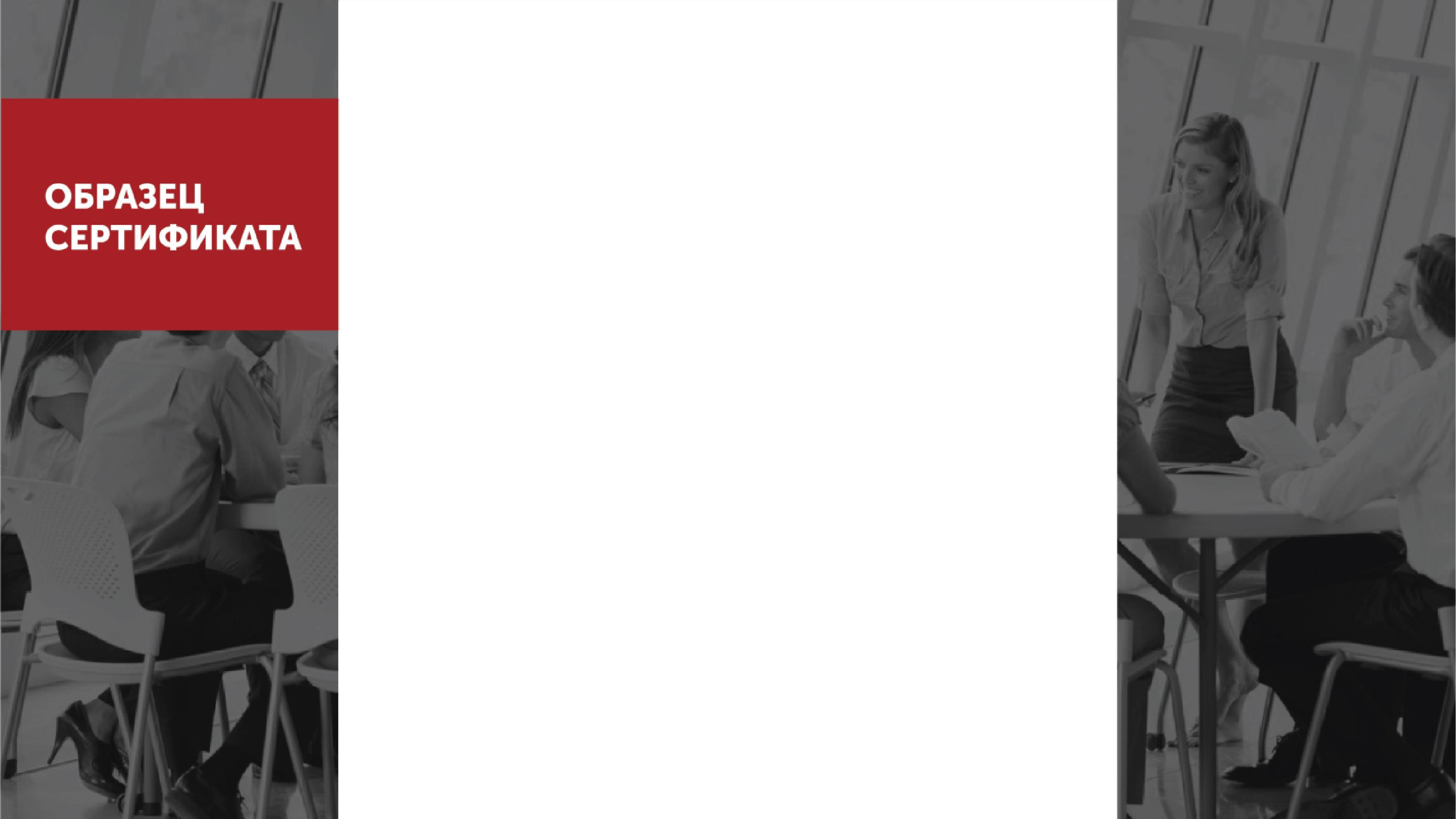 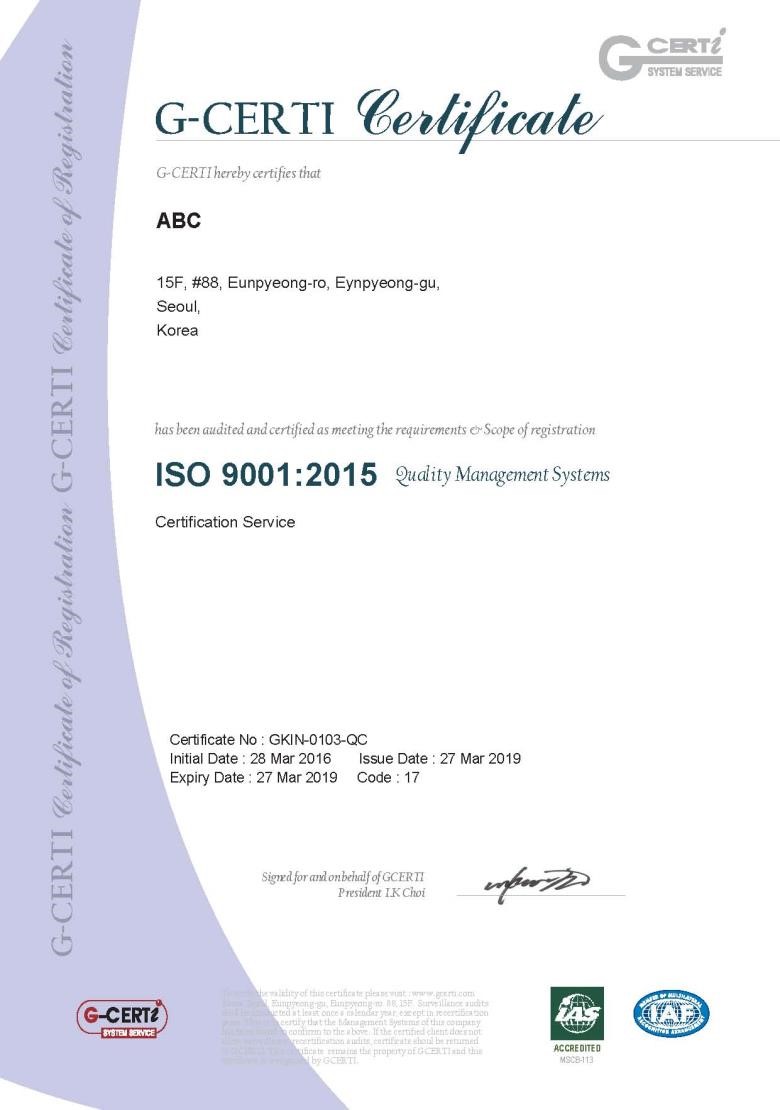 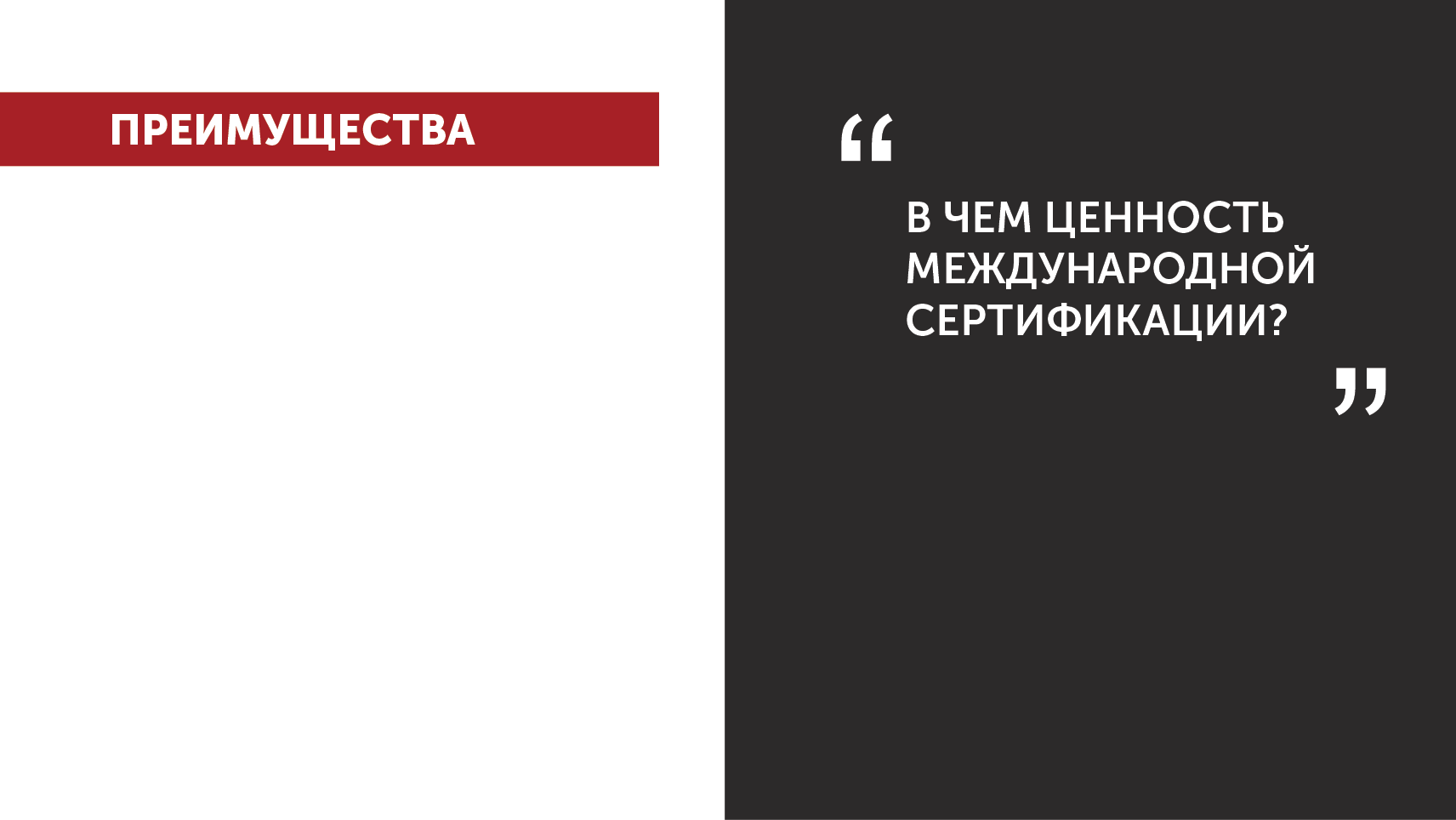 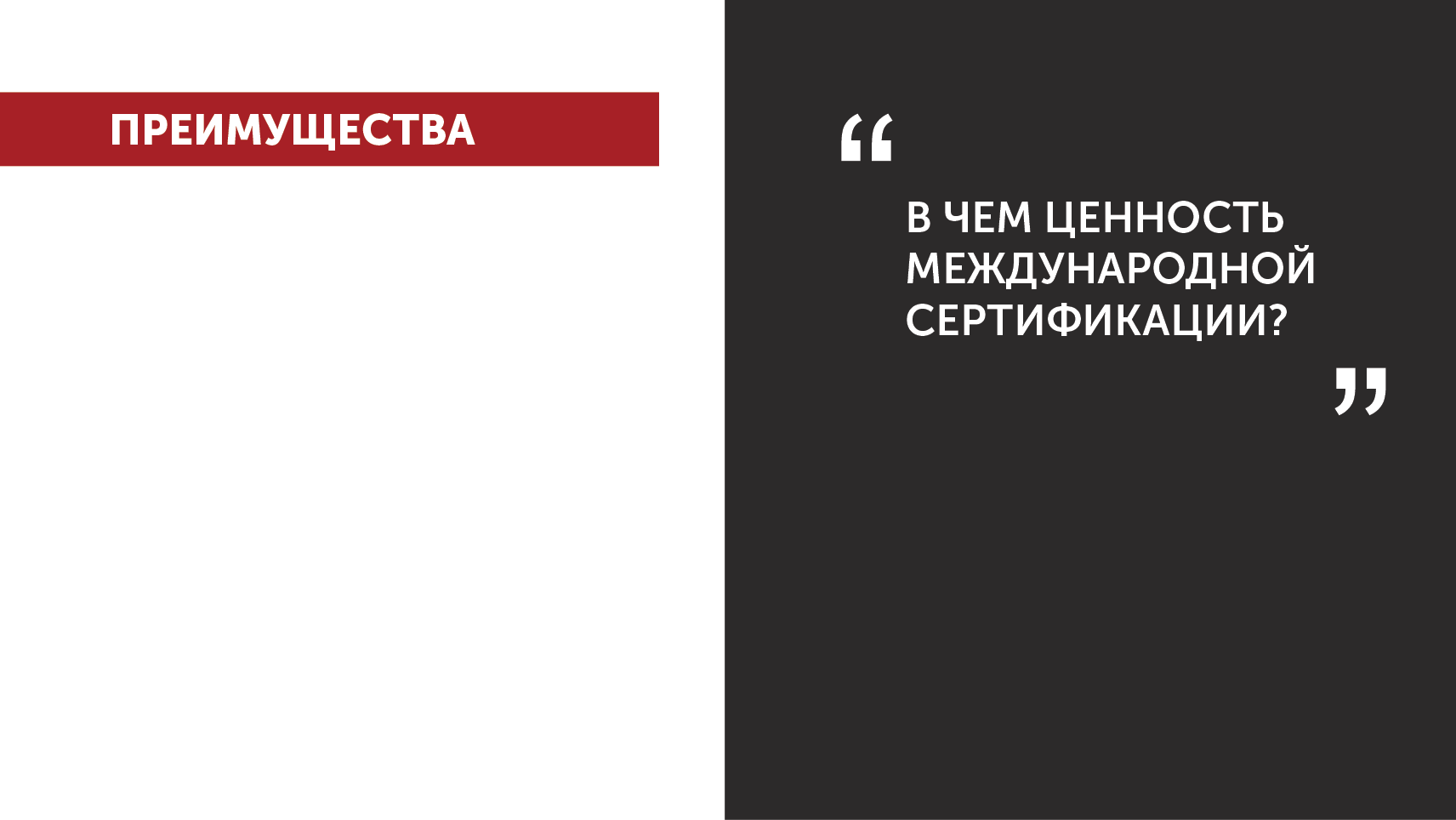 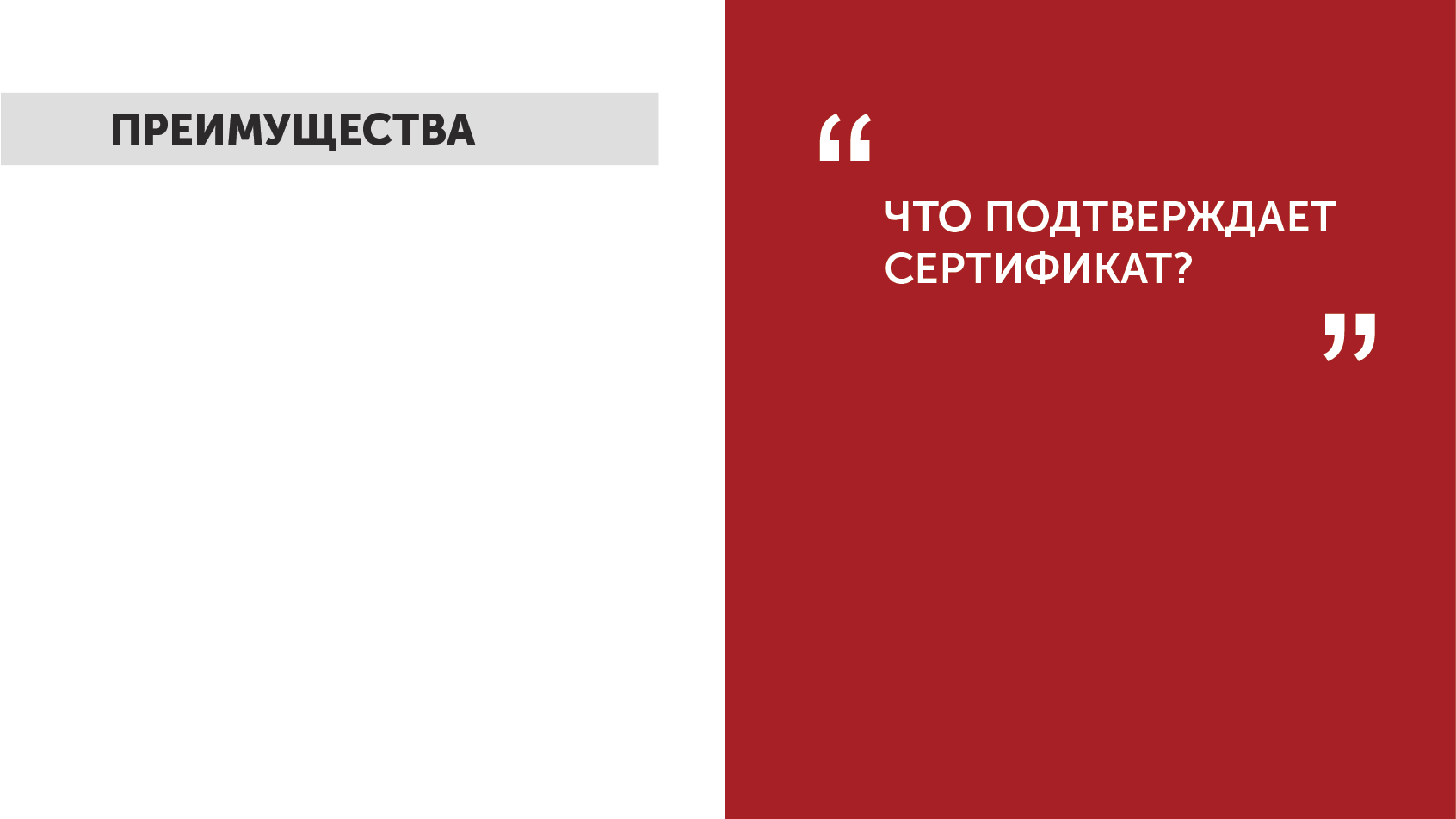 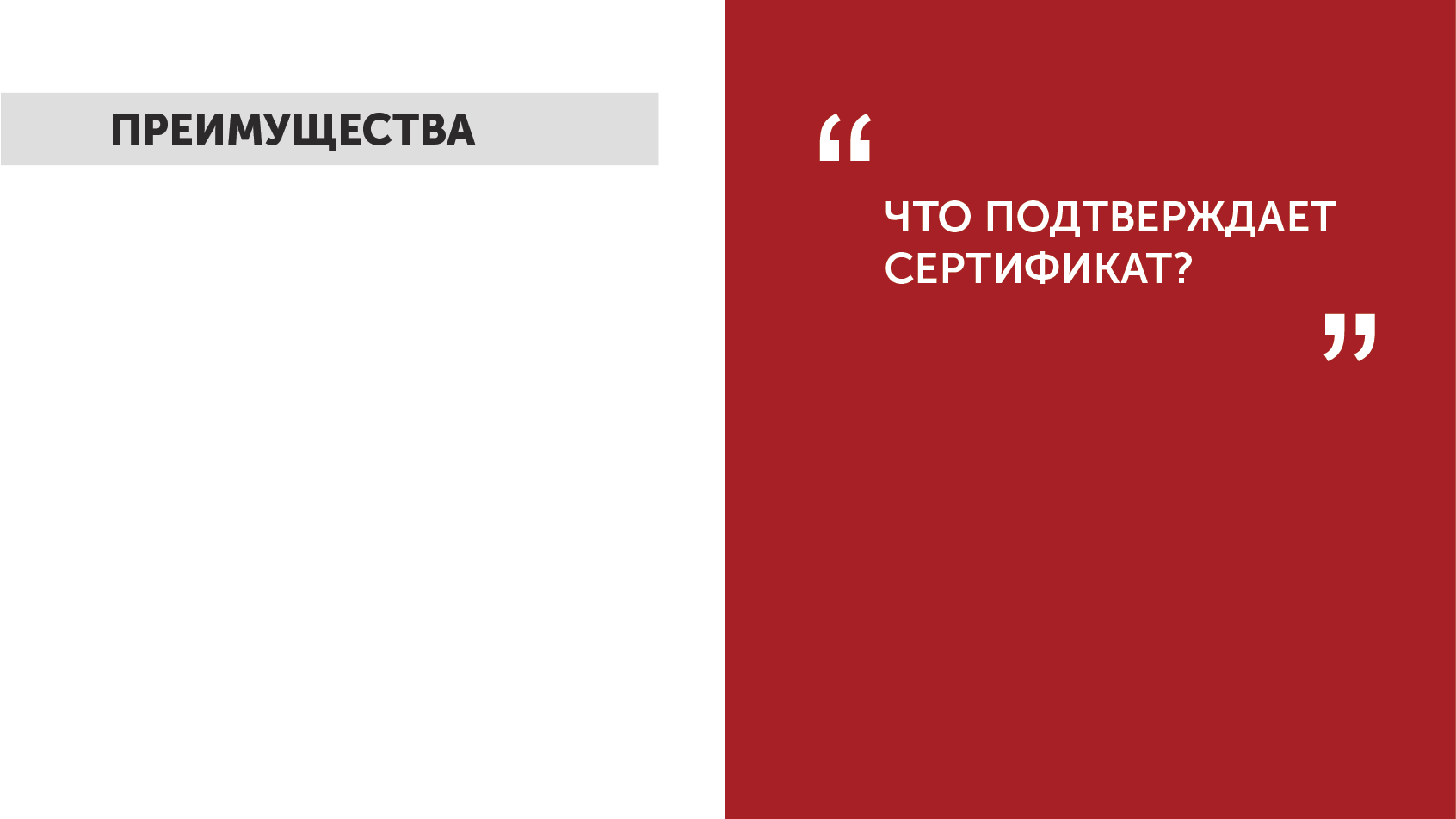 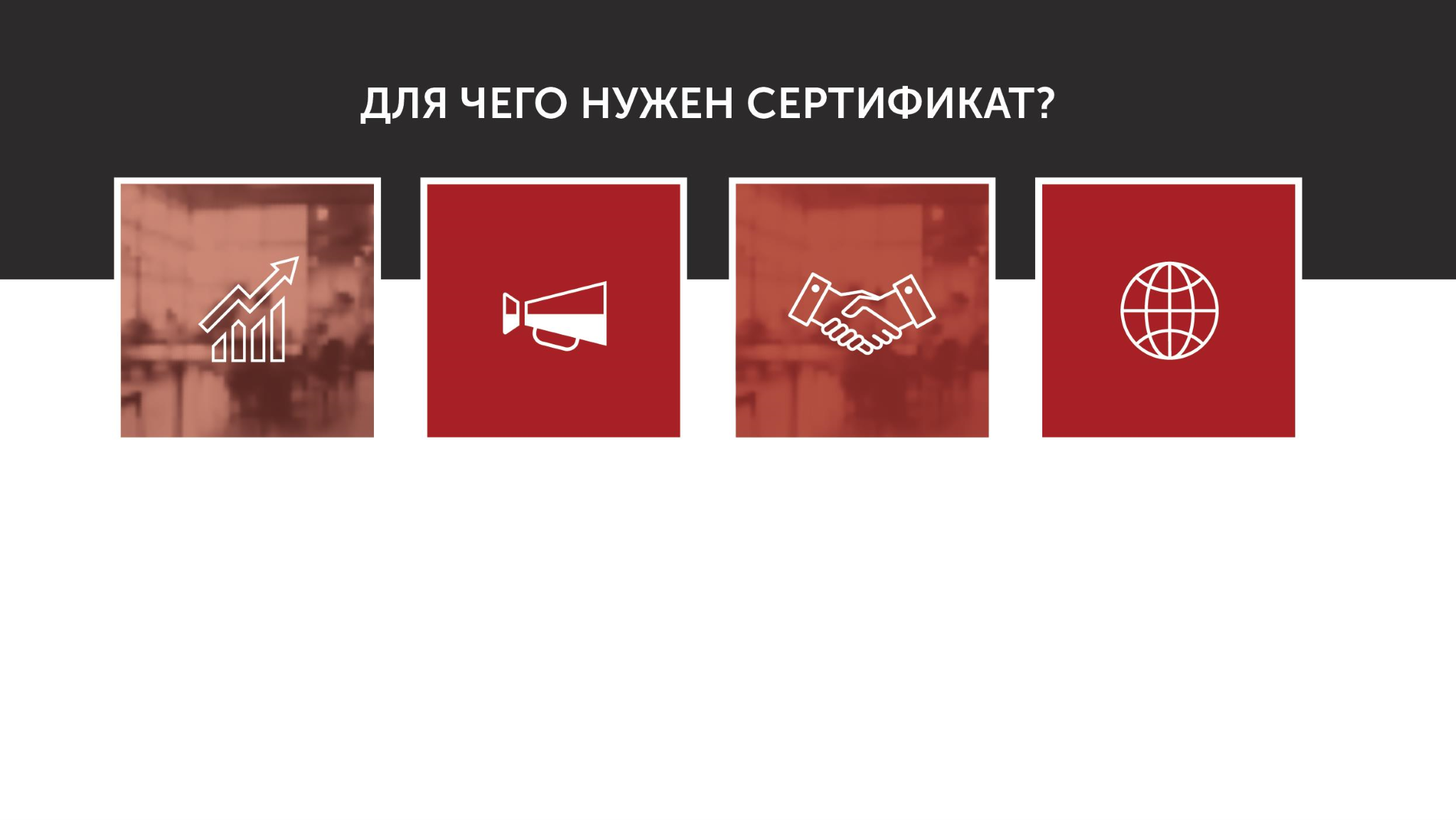 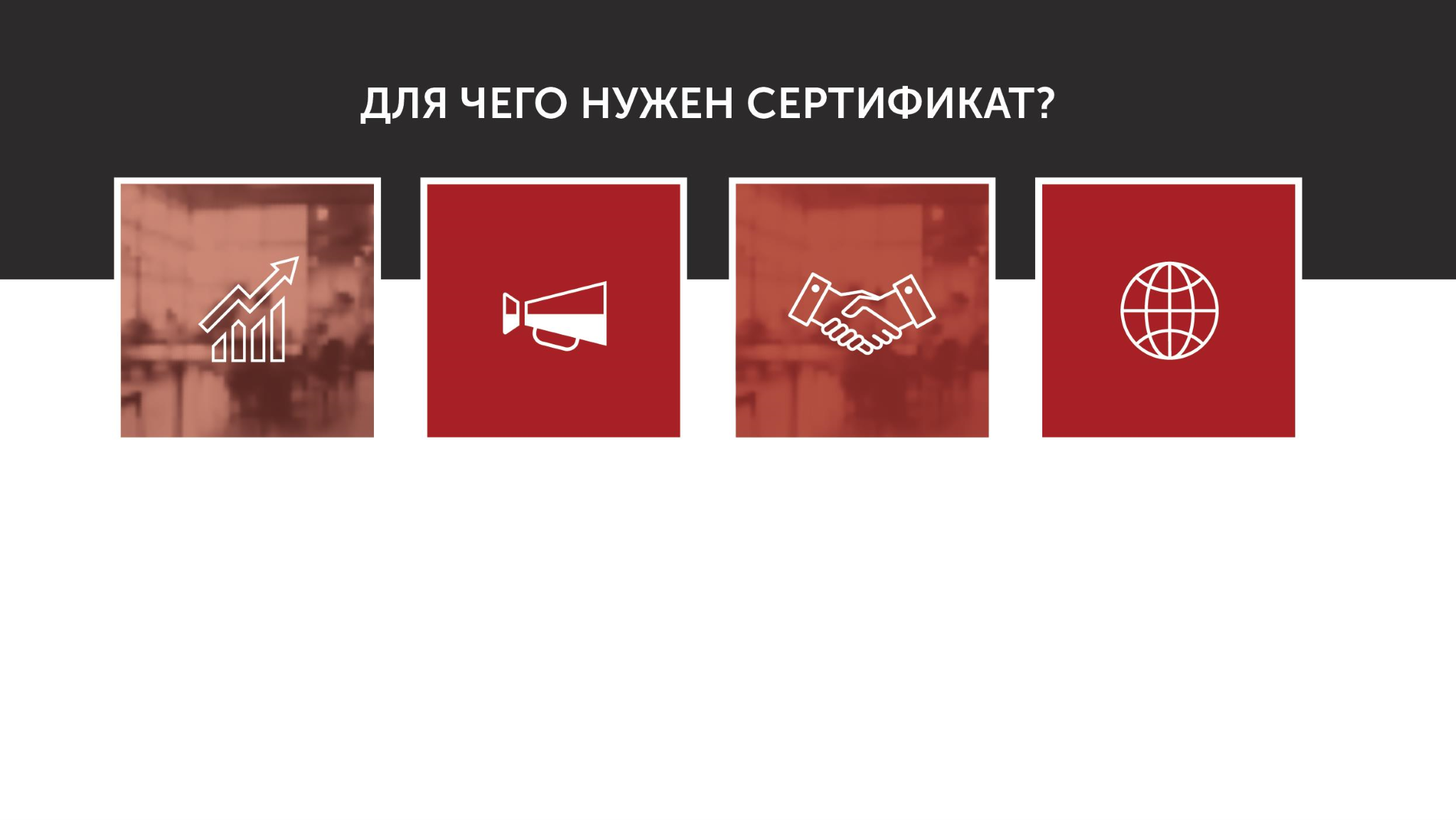 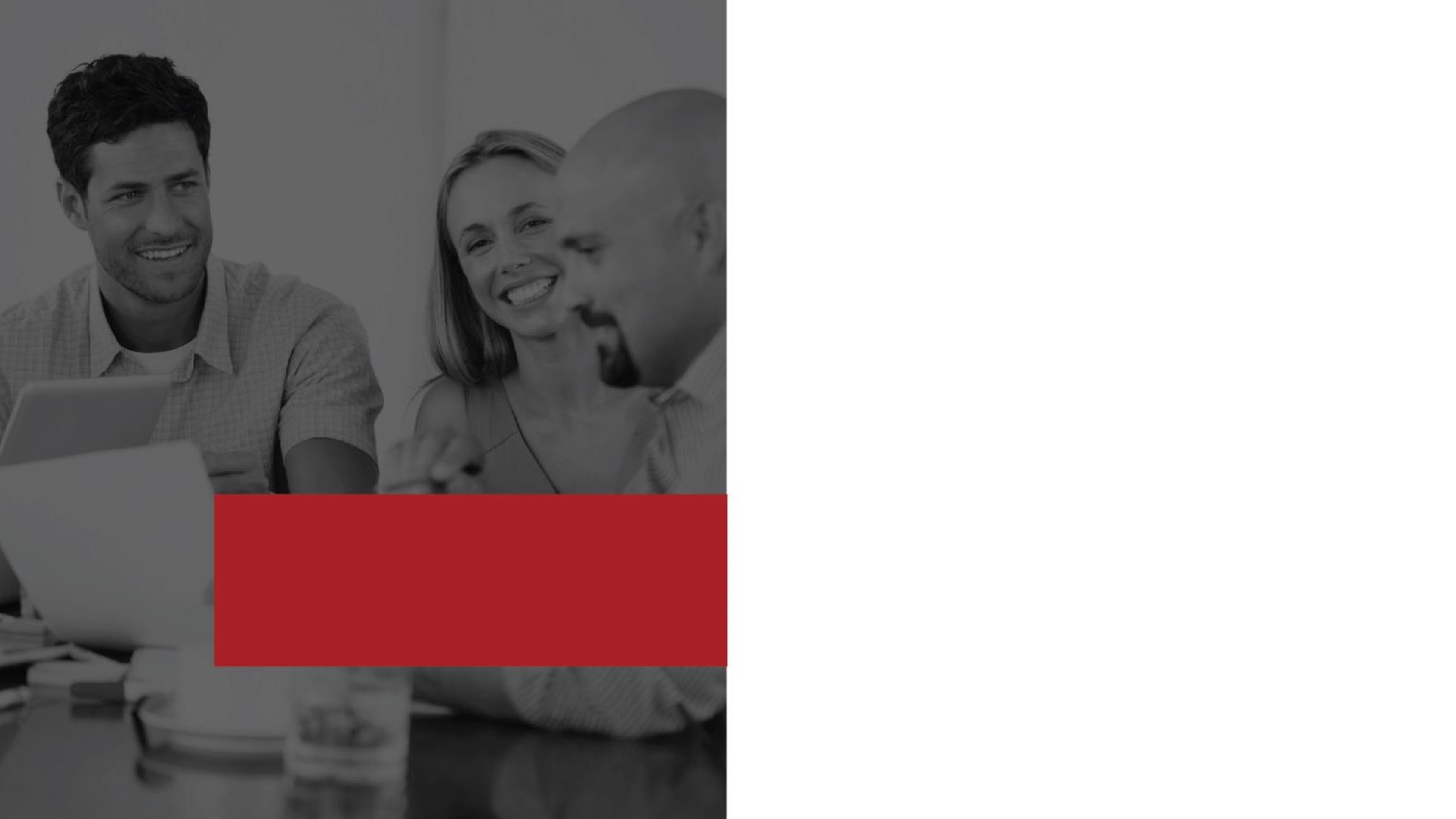 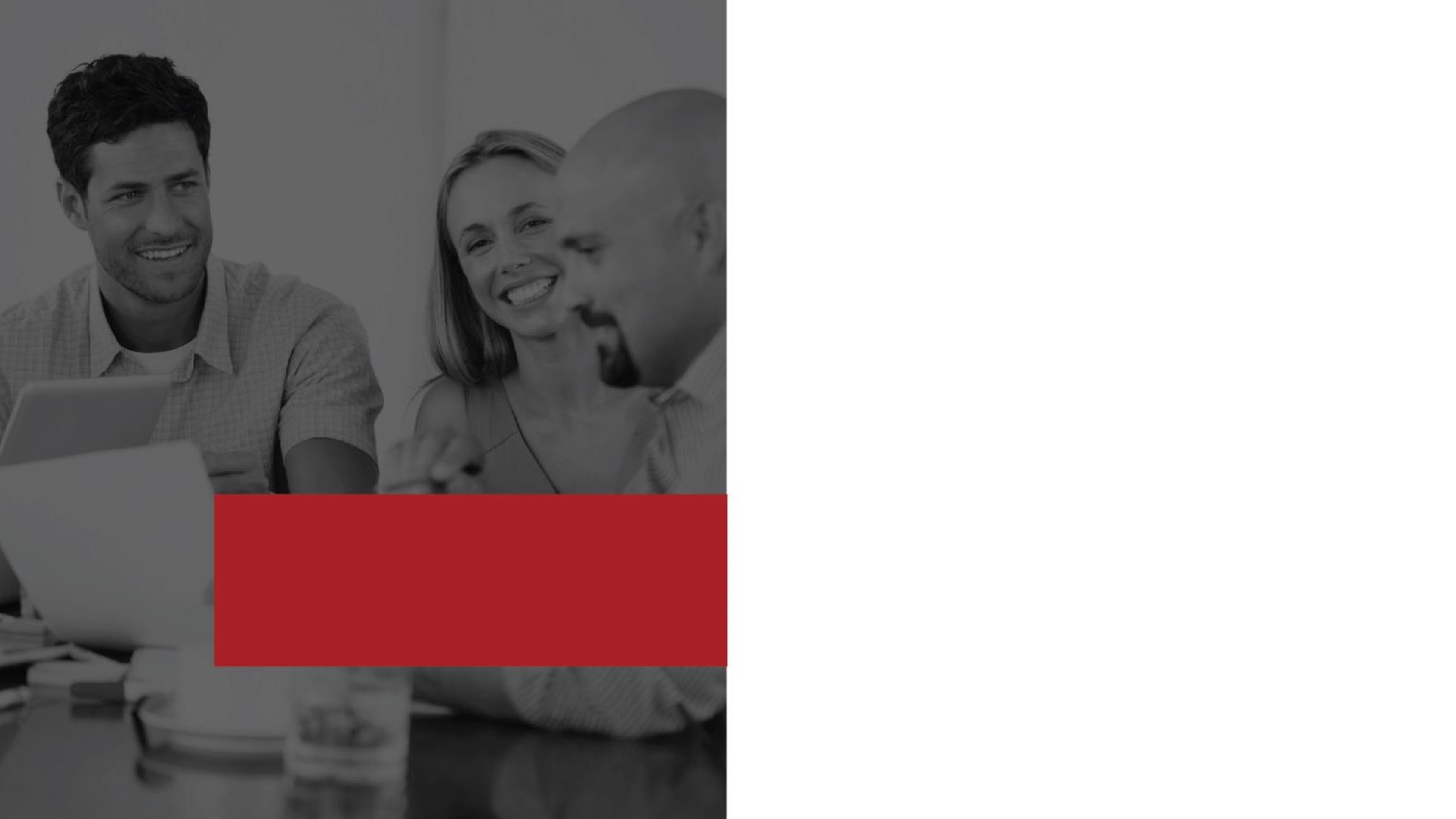 